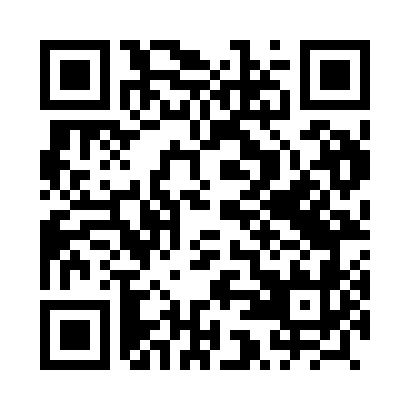 Prayer times for Krzywe Bloto, PolandWed 1 May 2024 - Fri 31 May 2024High Latitude Method: Angle Based RulePrayer Calculation Method: Muslim World LeagueAsar Calculation Method: HanafiPrayer times provided by https://www.salahtimes.comDateDayFajrSunriseDhuhrAsrMaghribIsha1Wed2:335:1112:415:498:1110:382Thu2:285:0912:415:508:1310:413Fri2:285:0712:415:518:1510:454Sat2:275:0512:415:528:1610:465Sun2:265:0412:405:538:1810:476Mon2:255:0212:405:548:2010:487Tue2:245:0012:405:558:2210:488Wed2:244:5812:405:568:2310:499Thu2:234:5612:405:578:2510:5010Fri2:224:5512:405:588:2710:5111Sat2:224:5312:405:598:2810:5112Sun2:214:5112:406:008:3010:5213Mon2:204:5012:406:018:3110:5314Tue2:204:4812:406:028:3310:5315Wed2:194:4712:406:038:3510:5416Thu2:184:4512:406:048:3610:5517Fri2:184:4412:406:058:3810:5518Sat2:174:4212:406:068:3910:5619Sun2:174:4112:406:078:4110:5720Mon2:164:3912:406:088:4210:5721Tue2:164:3812:406:098:4410:5822Wed2:154:3712:416:098:4510:5923Thu2:154:3512:416:108:4710:5924Fri2:144:3412:416:118:4811:0025Sat2:144:3312:416:128:4911:0126Sun2:134:3212:416:138:5111:0127Mon2:134:3112:416:138:5211:0228Tue2:134:3012:416:148:5311:0329Wed2:124:2912:416:158:5411:0330Thu2:124:2812:416:168:5611:0431Fri2:124:2712:426:168:5711:04